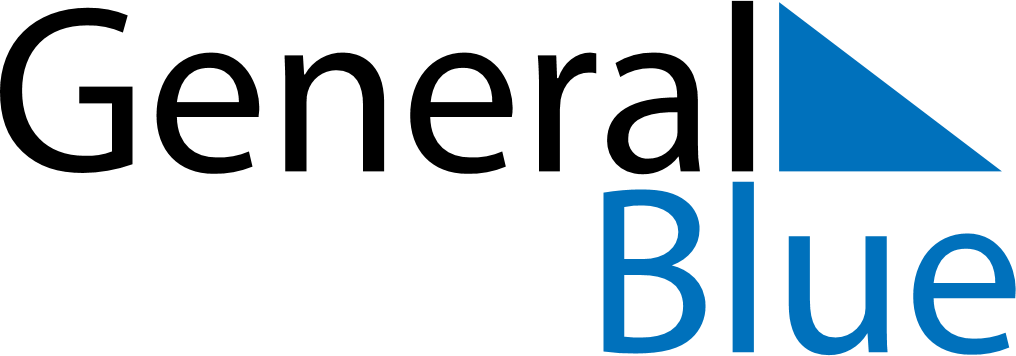 November 2030November 2030November 2030November 2030November 2030November 2030BrazilBrazilBrazilBrazilBrazilBrazilMondayTuesdayWednesdayThursdayFridaySaturdaySunday123All Souls’ Day4567891011121314151617Republic Day18192021222324252627282930NOTES